ПОСТАНОВЛЕНИЕГлавы МО «Натырбовское сельское поселение»                                                               «21» июля  2020г.  № 42                     Об отмене некоторых Постановлений  главы муниципального образования                                                «Натырбовское сельское поселение»             Руководствуясь Уставом муниципального образования «Натырбовское сельское поселение» Постановляю:Отменить следующие  Постановления  главы муниципального образования  «Натырбовское сельское поселение»: от 06.10.2011г. № 28 «О создании условий для организации добровольной пожарной охраны МО «Натырбовское сельское поселение»;от 13.03.2020г. № 16 «О внесении изменений в Постановление главы администрации МО «Натырбовское сельское поселение» от 06.10.2011г. № 28 «О создании условий для организации добровольной пожарной охраны МО «Натырбовское сельское поселение»;от  29.03.2012г. № 6 «О создании условий для организации добровольной пожарной охраны МО «Натырбовское сельское поселение» х.Казенно-Кужорский;от 13.03.2020г. № 17 «О внесении изменений в Постановление главы администрации МО «Натырбовское сельское поселение» от 29.03.2012г. № 6 «О создании условий для организации добровольной пожарной охраны МО «Натырбовское сельское поселение» х.Казенно-Кужорский. Настоящее Постановление  обнародовать на информационном стенде в администрации  поселения  и разместить  на  официальном сайте администрации в сети  Интернет  по     адресу:  //adm-natyrbovo.ru//Настоящее Постановление вступает в силу со дня его подписанияГлава муниципального образования«Натырбовское сельское поселение»                                    Н.В.КасицынаУРЫСЫЕ ФЕДЕРАЦИЕАДЫГЭ РЕСПУБЛИКМУНИЦИПАЛЬНЭ  ГЪЭПСЫКIЭ ЗИIЭ «НАТЫРБЫЕ  КЪОДЖЭ ПСЭУПI»385434 с. Натырбово,ул. Советская № 52тел./факс 9-76-69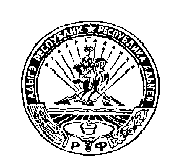 РОССИЙСКАЯ ФЕДЕРАЦИЯРЕСПУБЛИКА АДЫГЕЯМУНИЦИПАЛЬНОЕ ОБРАЗОВАНИЕ«НАТЫРБОВСКОЕ СЕЛЬСКОЕ ПОСЕЛЕНИЕ»385434 с. Натырбово, ул. Советская № 52тел./факс 9-76-69